CEVAPLAR: 1-E    2-C    3-E    4-A    5-B    6-D    7-A    8-A    9-B    10-E    
Soru 1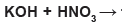 tepkimesinden elde edilen tuzun halk arasındaki adı aşağıdakilerden hangisidir?A) Kezzap
B) Nişadır
C) Tuz Ruhu
D) Zaç Yağı
E) Güherçile

Soru 2- Alçı taşı
- Yemek Sodası
- Nişadır
- Güherçile
Yukarıda verilen tuzların yapısında aşağıdaki iyonlardan hangisi yer almaz?
 
A) SO42- 
B) NO3- 
C) CO32- 
D) Cl- 
E) HCO3- 

Soru 3Aşağıdaki bileşiklerden hangisinin sulu çözeltisi asidik özellik gösterir?A)  Na2O
B)  MgO
C)  CaO
D)  FeO
E) SO3 

Soru 4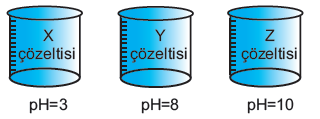 pH değerleri yukarıda verilen X, Y ve Z çözeltilerinin asit veya baz özellikleri sırasıyla aşağıdakilerden hangisinde verilmiştir?A) Asit, Baz, Baz
B) Baz, Asit, Baz
C) Baz, Baz, Asit
D) Asit, Baz, Asit
E) Baz, Baz, Baz

Soru 5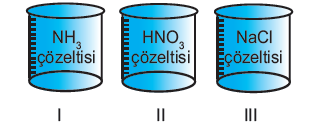 Yukarıdaki çözeltilerin pH değerleri arasındaki ilişki aşağıdakilerden hangisinde doğru olarak verilmiştir?A) I > II >III
B) I > III >II
C) I = II >III
D) II > I >II
E) II > III >I

Soru 6Aşağıdaki maddelerden hangisi su ilavesi ile baz, asit ilavesi ile tuz oluşturur?A)  NO2 
B)  SO3 
C)  CO2 
D)  CaO
E)  P2O5 

Soru 7Aşağıda verilen asitlerden hangisinin cam aşındırma özelliği vardır?A) HF
B) HCl
C) CH3COOH 
D) HNO3 
E) H2SO4 

Soru 8Aşağıdaki metallerden hangisi HCl ile tepkimeye girdiğinde H2 gazı açığa çıkarır?A) Na
B) Au
C) Pt
D) Ag
E) Cu

Soru 9Aşağıdaki metallerden hangisi H2SO4 çözeltisi ile tepkimeye girmez?A) Mg
B) Pt
C) Cu
D) Ag
E) Na

Soru 10Aşağıda verilen tepkimelerden hangisinin sonucunda tuz oluşumu beklenmez?A) HCl + KOH →
B) H2SO4 + KOH →
C) HNO3 + Mg(OH)2 →
D) NaOH + HNO3 →
E) N2O5 + H2O →

